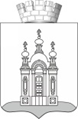 ДУМА ДОБРЯНСКОГО ГОРОДСКОГО ОКРУГАРЕШЕНИЕВ соответствии со статьей 16 Федерального закона от 06 октября 2003 г. 
№ 131-ФЗ «Об общих принципах организации местного самоуправления 
в Российской Федерации», статьями 3, 30 Федерального закона от 31 июля 2020 г. № 248-ФЗ «О государственном контроле (надзоре) и муниципальном контроле 
в Российской Федерации», Уставом Добрянского городского округа, решением Думы Добрянского городского округа от 30 декабря 2021 г. № 596 
«Об утверждении Положения о муниципальном контроле на автомобильном транспорте и в дорожном хозяйстве на территории Добрянского городского округа», решением Думы Добрянского городского округа от 22 декабря 2022 г. № 751 «О внесении изменений в Положение о муниципальном контроле 
на автомобильном транспорте и в дорожном хозяйстве на территории Добрянского городского округа, утвержденного решением Думы Добрянского городского округа от 30 декабря 2021 г. № 596», Дума Добрянского городского округаРЕШАЕТ:1.	Утвердить:1.1. ключевые показатели муниципального контроля на автомобильном транспорте и в дорожном хозяйстве на территории Добрянского городского округа согласно приложению 1 к настоящему решению;1.2. индикативные показатели муниципального контроля 
на автомобильном транспорте и в дорожном хозяйстве на территории Добрянского городского округа согласно приложению 2 к настоящему решению.2.	Опубликовать настоящее решение в периодическом печатном издании, распространяемом в Добрянском городском округе, определенном как источник официального опубликования, разместить на официальном сайте правовой информации Добрянского городского округа в информационно-телекоммуникационной сети Интернет с доменным именем dobr-pravo.ru.3.	Настоящее решение вступает в силу после его официального опубликования.4.	Контроль за исполнением настоящего решения возложить на главу городского округа – главу администрации Добрянского городского округа.Временно исполняющий полномочияглавы городского округа - главы администрации Добрянского городского округа								Н.Н. ПоздеевПредседатель ДумыДобрянского городского округа						А.Ф. ПалкинПриложение 1  к решению ДумыДобрянского городского округаот 30.03.2023 № 794КЛЮЧЕВЫЕ ПОКАЗАТЕЛИ муниципального контроля на автомобильном транспорте и в дорожном хозяйстве на территории Добрянского городского округа Расчет ключевого показателя «Доля граждан, жизни и здоровью которых был причинен вред (ущерб) в результате нарушения юридическими лицами, индивидуальными предпринимателями, гражданами (контролируемыми лицами) обязательных требований в соответствующей сфере общественных отношений, от общего количества жителей Добрянского городского округа» производится по формуле:В1 / А1 х 100%, где:В1 - количество граждан, жизни и здоровью которых был причинен вред (ущерб) в результате нарушения контролируемыми лицами обязательных требований в соответствующей сфере общественных отношений, в отчетном периоде;А1 – общее количество жителей Добрянского городского округа 
в отчетном периоде.Приложение 2к решению ДумыДобрянского городского округаот 30.03.2023 № 794ИНДИКАТИВНЫЕ ПОКАЗАТЕЛИмуниципального контроля на автомобильном транспорте и в дорожном хозяйстве на территории Добрянского городского округа Индикативными показателями являются:1. Количество внеплановых контрольных мероприятий, проведенных 
за отчетный период;2. Количество внеплановых контрольных мероприятий, проведенных 
за отчетный период на основании выявления соответствия объекта контроля параметрам, утвержденным индикаторами риска нарушения обязательных требований, или отклонения объекта контроля от таких параметров, за отчетный период;3. Количество контрольных мероприятий с взаимодействием, в том числе 
по каждому виду, проведенных за отчетный период;4. Количество профилактических визитов, проведенных за отчетный период;Количество предостережений о недопустимости нарушения обязательных требований, объявленных за отчетный период;Количество контрольных мероприятий, по результатам которых выявлены нарушения обязательных требований, за отчетный период;Количество контрольных мероприятий, по итогам которых возбуждены дела об административных правонарушениях, за отчетный период;Сумма административных штрафов, наложенных по результатам контрольных мероприятий, за отчетный период; Количество направленных в органы прокуратуры заявлений 
о согласовании проведения контрольных мероприятий, за отчетный период; Количество направленных в органы прокуратуры заявлений 
о согласовании проведения контрольных мероприятий, по которым органами прокуратуры отказано в согласовании, за отчетный период; Общее количество учтенных объектов контроля на конец отчетного периода;Количество учтенных контролируемых лиц на конец отчетного периода;Количество учтенных контролируемых лиц, в отношении которых проведены контрольные мероприятия, за отчетный период;Общее количество жалоб, поданных контролируемыми лицами 
в досудебном порядке за отчетный период;Количество жалоб, в отношении которых контрольным органом был нарушен срок рассмотрения, за отчетный период;Количество жалоб, поданных контролируемыми лицами в досудебном порядке, по итогам рассмотрения которых принято решение о полной либо частичной отмене решения контрольного органа, либо о признании действий (бездействий) должностных лиц контрольных органов недействительными, 
за отчетный период;Количество исковых заявлений об оспаривании решений, действий (бездействий) должностных лиц контрольного органа, направленных контролируемыми лицами в судебном порядке, за отчетный период;Количество исковых заявлений об оспаривании решений, действий (бездействий) должностных лиц контрольного органа, направленных контролируемыми лицами в судебном порядке, по которым принято решение 
об удовлетворении заявленных требований, за отчетный период;Количество контрольных мероприятий, проведенных с грубым нарушением требований к организации и осуществлению муниципального контроля, и, результаты которых были признаны недействительными 
и (или) отменены, за отчетный период. Принято Думой Добрянского городского округа 30.03.2023                                                                                                        № 794Об утверждении ключевых 
и индикативных показателей муниципального контроля 
на автомобильном транспорте 
и в дорожном хозяйстве 
на территории Добрянского городского округаКлючевой показательЦелевое (плановое) значениеДоля граждан, жизни и здоровью которых был причинен вред (ущерб) в результате нарушения юридическими лицами, индивидуальными предпринимателями, гражданами (контролируемыми лицами) обязательных требований в соответствующей сфере общественных отношений, от общего количества жителей Добрянского городского округа0%